At St. Ignatius we have a flexible approach to the curriculum. These topics act as a guide, however we also respond to children’s interests and needs. any other topics may be covered too, in line with children’s interests. Mathematics and Literacy are an integral part of every day in EYFS. They are taught throughout our topics, and children have opportunities to develop their skills and knowledge during their child-initiated learning time.  In Literacy we focus on storytelling, nursery rhymes, oral blending and segmenting, mark making and name recognition.Nursery OverviewNursery OverviewNursery OverviewNursery OverviewNursery OverviewNursery OverviewAutumn 1Autumn 2Spring 1Spring 2Summer 1Summer 2FocusMyselfMy Family / AutumnOn Safari / WinterSpring on the FarmIn the GardenUnder the Sea SummerCommunication and LanguageSpeaking and ListeningTalk for WritingOracySettling In, Talking about ourselves.Group 1 EY Talk boostEAL Oracy program: ‘Let’s Get Talking’ Small World:  School, Home, Nativity Scene.Group 1 EY Talk boostEAL Oracy program: : ‘Let’s Get Talking’ + Small World Zoo, Safari, Winter scene,Group 2 EY Talk boostEAL Oracy program: ‘Let’s Get Talking’ + Small World Farm, Police Station, HospitalGroup 2 EY Talk boostEAL Oracy program: ‘Let’s Get Talking’ + Small World Garden,Food, kitchen, Minibeast.Group 3 EY Talk boostEAL Oracy program: ‘Let’s Get Talking’ + Small World Garden,Food, kitchen, Minibeast.Group 3 EY Talk boostPersonal, Social and Emotional DevelopmentRHE / PSHECreated and loved by GodMy Body, Being Healthy, Self-Care SkillsCreated and loved by GodMy Body, Being Healthy, Self-Care SkillsCreated to Love Others.My emotions, my likes and dislikesCreated to Love Others.My emotions, my likes and dislikesCreated to Live in the CommunityMy relationships with others, friendships, resolving conflicts.Created to Live in the CommunityMy relationships with others, friendships, resolving conflicts.Personal, Social and Emotional DevelopmentREGod’s Wonderful WorldMy FamilyAnti-Bullying WeekThe Holy FamilyGood FriendsNew LifeOur Church FamilyPhysical DevelopmentPE, Squiggle While You Wiggle, DanceDough disco,Daily dance, fine motor skills, running, climbing, riding bikes.Dough disco,Daily dance, fine motor skills, running, climbing, riding bikes.Dough disco,Daily dance, fine motor skills, running, climbing, riding bikes.Dough disco,Daily dance, fine motor skills, running, climbing, riding bikes.Dough disco,Daily dance, fine motor skills, running, climbing, riding bikes.Dough disco,Daily dance, fine motor skills, running, climbing, riding bikes.LiteracyTalk for WritingBrown Bear, Brown Bear by Bill Martin JrOwl Babiesby Martin WaddellDear Zoo by Rod CampbellRosie’s Walkby Pat HuchinsJaspers Beanstalk by Nick Butterworth and Mick InkpenBilly’s Bucket by Kes GrayLiteracyCore BooksHanda’s Surprise by Eileen BrownWhere’s Spot? by Eric HillI Love Me by Marvyn HarrisonPeace At Last by Jill MurphySo Much by Trish CookeChristmas storiesWe’re Going on a Bear Hunt by Michael RosenWe’re Going on a lion Hunt by David AxtellCome On Daisy by Jane SimmonsThe Train Ride by June CrebbinTitch by Pat HutchinsThe Very Hungry Caterpillar by Eric CarleJack and the BeanstalkCommotion in the Ocean  by Giles AndreaeThe Rainbow Fish by Marcus PfisterLiteracyPoetry / Rhyme1,2,3,4,5, Once I Caught a Fish AlivePat-a-cakeWind the Bobbin UpNursery Rhyme WeekMiss Molly Had a DollyThe Wheels on the BusTwinkle, Twinkle Little StarDinosaur RoarJack and JillOne, Two, Buckle My ShoeThe Grand Old Duke of YorkBaa, Baa, Black SheepHey, Diddle, DiddleHumpty DumptyHickory, Dickory, DockIncy Wincy SpiderMary, Mary, Quite ContraryRound and Round the GardenShark in The ParkA Sailor Went to SeaRow, Row, Row Your BoatRing-a-ring-a-rosesDown at the StationLiteracyFoundation for PhonicsTuning in to Sounds,LOLA Listening ProgrammeHearing Initial Letter sounds:s a t p i nOrally blending.Hearing Initial Letter sounds:m d g o c k eOrally blending.Hearing Initial Letter sounds:u r h b f l jOrally blending.Hearing Initial Letter sounds:v w y z qu chOrally blending.Hearing Initial Letter sounds:ck x sh th ng nkOrally blending.LiteracyMark-making and WritingSideways lines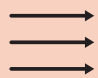 Recognising names and representing names.Drawing my familyTall line short lines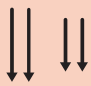 Ordering magnetic letters in our names.Circles, drawn forwards and backwards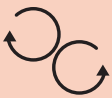 Writing the first letters in my nameZigzags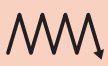 Writing my nameUp and overs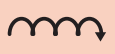 Writing my namedown back and unders.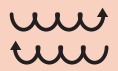 MathematicsColours, Matching, Sorting, Number 1 and 2, PatternsAim for all children to know the names of colours.Colours, Matching, Sorting, Number 1 and 2, PatternsAim for all children to know the names of colours.Number 3,4,5 and 6, Height, Length, Mass, Capacity.Aim for all children to be able to count to 5.Number 3,4,5 and 6, Height, Length, Mass, Capacity.Aim for all children to be able to count to 5.More, Fewer, 2D and 3D shapes, Night and Day, Positional Language., Aim for all children to be able to subitise to 5.More, Fewer, 2D and 3D shapes, Night and Day, Positional Language., Aim for all children to be able to subitise to 5.Understanding the WorldHistoryGeographyScienceNaming parts of my body.What can my body do? I can run, jump etc.Healthy foods God provides for us.My likes and dislikes.Where do I live?What languages do I speak?Map of LondonVisit from a doctor / nurse.My timelineStart the class timeline of the year including birthdays, seasons and events. Add to this throughout the year.Where is my family from? Map of the world.The Nativity -  A long time ago.Seasons changing – observations of Autumn.Autumn walk with parents.Features of wild / zoo animals. How are they the same / different?Animals patterns.Animals and their babiesComparing size of animals.Observing animals.My pets.Characteristics of animals? Would they make a good pet?Visit from any pets.Name sand features of farm animals.Animals songs.Life on a farm.From farm to table. milk, vegetables, eggs.Cooking focus.Farm jobs and people.Visit to the FarmPlanting and growing – observingLife cycle of a butterflyParts of a flowerGrowing vegetablesHealthy eatingOral hygieneVisit from a dentist/ dental nurse.Names of sea creatures.Observation of fish.Comparing similarities and differences.Transport on the water.Pirates.Experimenting with floating and sinking.Visit to the park.Expressive Arts and DesignArt, DT, DanceDrawing patterns.Drawing pictures of ourselves.colours and colour mixing.CollageDrawing pictures of families.Junk modelling animalsJoining materialsArt with natureExploring texturesPrinting with shapes, KandinskiPaintingExpressive Arts and DesignMusicNursery RhymesExploring musical instrumentsChristmas SongsNursery RhymesKeeping a beatMe!My StoriesPlaying instrumentsEveryone!Understanding the World Vocabularywater, toilet, hungry, sick, home, school, teacher, carpet, chair, table, play, good morning, good bye, eyes, nose, mouth, hands, feet, arms, legs, head, hair.mummy, daddy, family, brother, sister, Jesus, Mary, Joseph, Angel, Christmas, timeline, birthday, happy, sad, angry,zoo, snake, lion, tiger, bear, frog, dog, elephant, giraffe hippopotamus,  big, small, cute, scary, pet, cat, stripes, dots, fierce, grumpy.sheep, cow, pig, horse, duck,farmer, grow, dig,leaf, stem, flower, petal, grow, observe, healthy, unhealthy, ant, bee, ladybird, spider. yesterday, today, tomorrow.sea, sand, fish, shell, crab, whale, shark, octopus,